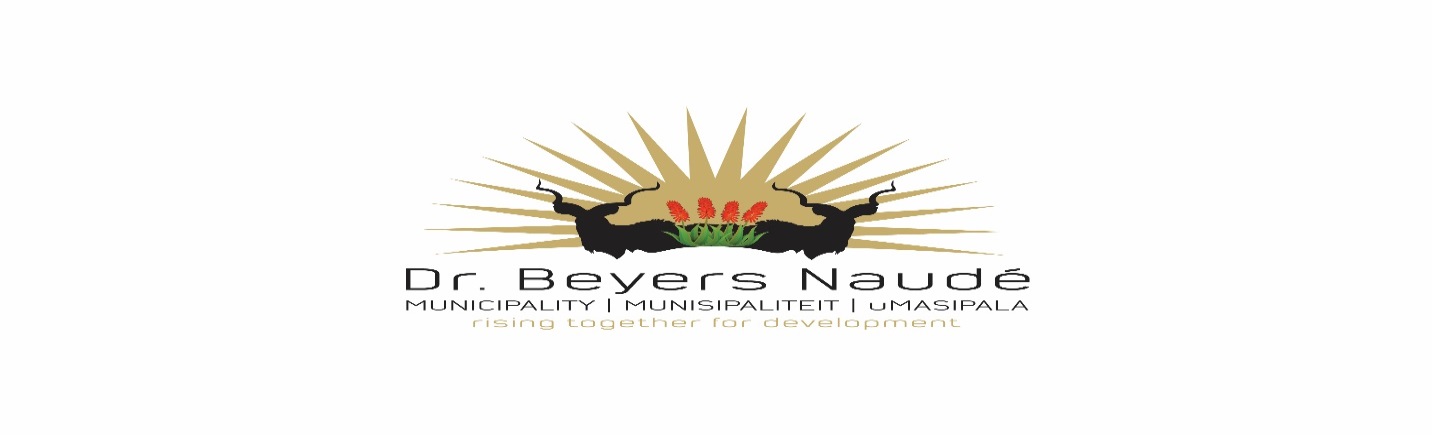 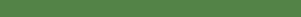 INVITATION TO QUOTE: BEY SCM 353SUPPLY AND DELIVERY OF TOOLSQuotations are hereby invited from registered suppliers for the Supply and Delivery of Tools according attached bill of quantity:Quotes must be placed in the municipal tender box, Robert Sobukwe Building, in sealed envelopes clearly marked "BEY SCM 353 ", not later than 12h00, Wednesday on the 22th of February 2023 and will be opened in public immediately thereafter.Note:Faxed, e-mailed or late quotations will not be accepted. The tender will be evaluated on 80/20 system Whereby 80 points will be allocated for price and a maximum of 20 points for specific goals.To claim for specific goals prospective bidders MUST submit proof/required the required documentsPrice must include vat (if registered for vat) and delivery costs to Graaff-Reinet.All suppliers must be registered on the Central Supplier Database (CSD)A current original tax clearance certificate of SARS is to be submitted.A current certified Municipal (rates& services) clearance certificate to be submitted.Attached declaration of interest to be completed.A current certified BBBEE certificate or sworn affidavit must be submitted in order to claim preference points. Council is not bound to accept the lowest or any quotation and reserves the right to accept any tender or part thereof.For further details, please contact Mrs. L. Botha @ 049 807 5700Allocation of specific goalsDR. E.M. RANKWANAMUNICIPAL MANAGERName of Tenderer: 								Email: 										Cell: 										Signature:									Date: 										MBD 4: DECLARATION OF INTEREST1.	No bid will be accepted from persons in the service of the state.Any person, having a kinship with persons in the service of the state, including a blood relationship, may make an offer or offers in terms of this invitation to bid.  In view of possible allegations of favouritism, should the resulting bid, or part thereof, be awarded to persons connected with or related to persons in service of the state, it is required that the bidder or their authorised representative declare their position in relation to the evaluating/adjudicating authority and/or take an oath declaring his/her interest. 3	In order to give effect to the above, the following questionnaire must be completed and submitted with the bid.3.1	Full Name:   …………………………………………………………………………3.2	Identity Number:     …………………………………………………………………3.3	Company Registration Number:   …………………………………………………3.4	Tax Reference Number:    …………………………………………………………3.5	VAT Registration Number:   ………………………………………………………3.6	Are you presently in the service of the state                                                       YES / NO   3.6.1	If so, furnish particulars.            ………………………………………………………………             ………………………………………………………………3.7	Have you been in the service of the state for the past                                         YES / NO          twelve months?If so, furnish particulars.………………………………………………………………………………………………………………………………3.8	Do you, have any relationship (family, friend, other) with persons in the service of the state and who may be involved with the evaluation and or adjudication of this bid?3.8.1	If so, furnish particulars.	………………………………………………………………	………………………………………………………………3.9	Are you, aware of any relationship (family, friend, other) between a bidder and any persons in the service of the state who may be involved with the evaluation and or adjudication of this bid?3.9.1	If so, furnish particulars…………………………………………………………….…………………………………………………………….YES / NOYES / NO3.10	Are any of the company’s directors, managers, principal                                        YES / NO 	shareholders or stakeholders in service of the state?                      3.10.1	If so, furnish particulars.	………………………………………………………………	………………………………………………………………Are any spouse, child or parent of the company’s directors,                                   YES / NOmanagers, principal shareholders or stakeholders in serviceof the state?3.11.1	If so, furnish particulars.	………………………………………………………………	………………………………………………………………CERTIFICATIONI, THE UNDERSIGNED (NAME)     ………………………………………………………………………CERTIFY THAT THE INFORMATION FURNISHED ON THIS DECLARATION FORM IS CORRECT. I ACCEPT THAT THE STATE MAY ACT AGAINST ME SHOULD THIS DECLARATION PROVE TO BE FALSE.  	Signature                                                       	 Date         ………………………………………               …………………………………………………………	Position 	Name of BidderNOSpecific goal categoriesMax Points AllocationEvaluation Indicators1B-BBEE Status Level Contributor10As for BBBEE points allocation please see MBD 6.12The promotion of enterprises located in a specific province for work to be done or services to be rendered in that province.1010 Points- Located within the boundaries of the Dr Beyers Naudé Local Municipality2The promotion of enterprises located in a specific province for work to be done or services to be rendered in that province.106 Points- Located within the boundaries of Sarah Baartman District Municipality2The promotion of enterprises located in a specific province for work to be done or services to be rendered in that province.104 Points- Located within the boundaries of the Eastern Cape2The promotion of enterprises located in a specific province for work to be done or services to be rendered in that province.101 Point- Outside of the boundaries of the Eastern CapeQUANTITYDESCRIPTIONUNIT PRICETOTAL100Heavy Duty Digging Spades100Heavy Duty Round Nose Shovels50Quality Garden Rakes40Axes with Handle150Brass Brooms25Heavy Duty Concrete Wheel Barrows50Pick Heads252,5mm Welding RodsTOTAL (excl. vat)15% vat TOTAL (incl. vat)